Некоторые интересные формы массовых мероприятий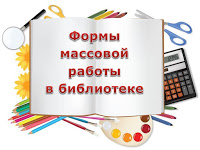 Современный читатель, особенно молодой - потребитель компьютерных продуктов, личность, ориентированная на восприятие  виртуальной, а не вербальной информации. Сегодняшнему читателю надо, чтобы информация подавалась ярко, динамично и желательно коротко. Главное для библиотекаря – привлечь внимание, вызвать  эмоциональную реакцию, желание взять книгу в руки. Поэтому большое значение приобретает в современной библиотеке массовая работа, которую она проводит среди своих читателей, её формы и умение наполнить их интересным и полезным, востребованным контентом; видоизменение самих форм, использование новых, инновационных форм, которые привлекут внимание читателя и понравятся им, вызовут желание стать участником постоянного процесса чтения.Уважаемые коллеги, предлагаю вашему вниманию некоторые, интересные формы массовых мероприятий.  Многие из них известны давно, но здесь они наполнены опытом коллег. Надеюсь, что предлагаемая информация пригодится коллегам в работе.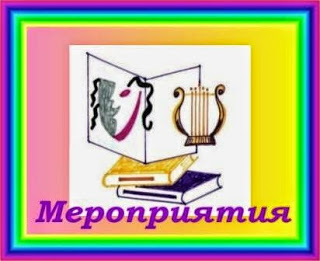 Авторитет имени - встреча с кем-либо.Альянс литературно-музыкальный - (союз, объединение)Беседа-иллюстрация «Гимн природе Ивана Шишкина» - рассказ о  жизни и творчестве  художника  сопровождался демонстрацией его репродукцийБиблио-бар - форма мероприятия, где предлагаются для прочтения книги самых популярных авторов. В библио-баре можно подойти к понравившейся стойке и выбрать то, что «повкуснее».Библиогид «Тысяча мудрых страниц». Информационный обзор новинок энциклопедической и справочной литературы.Библио-кафе — форма  мероприятия, построенного по типу кафе, где в меню вместо блюд подаются книги.Библиокараван — цикл выездных мероприятий, выставок, обзоров, объединѐнных одной темой, и представленных в разных организациях и учреждениях.Библиошоу — библиотечное  мероприятие  яркое,  показное, рассчитанное на шумный внешний эффект.Библиотечный Non Stop – посвященное, например Международному Дню Студента. Весь день библиотека представляет собой площадку для открытого интерактивного общения с интересными людьми и творческими молодежными коллективами.Библиотечный  бульвар  - мероприятие, проводимое на улице с целью рекламы книги и чтения.«Библиофорсаж»  -  занятие в клубе по правилам дорожного движения, посвящѐнного Дню памяти погибших жертв дорожно-транспортных происшествий. (В третье воскресенье ноября по всему миру проходит Всемирный день памяти жертв ДТП. ... По данным Всемирной организации здравоохранения (ВОЗ), несмотря на улучшения в области безопасности дорожного движения, в результате дорожно-транспортных происшествий ежегодно погибает около 1,25 млн человек.)Библиофреш - (англ. fresh - свежий) библиографический  обзор новинок.Библиошопинг - форма  массового  мероприятия, в ходе которого один участник мероприятия предлагает другому участнику «купить» книгу из фонда библиотеки, прорекламировав еѐ.Бюро литературных новинок — мероприятие по продвижению новинок литературы среди читательской аудитории, пропаганда лучших литературных  имен,  в  том  числе  через  организацию творческих встреч.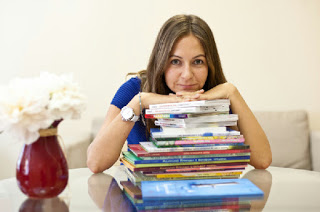 Вечер-элегия — музыкальный или лирический вечер, посвящѐнный поэтическим или музыкальным произведениям в жанре элегии.Виртуальное путешествие  «От гусара до спецназа» - ребята при помощи мультимедиа проследили, как менялись с течением времени обмундирование, вооружение защитников Отечества.«Виртуальный зоопарк» - просматривая слайд-фильм или интернет-ролик, дети путешествовали по виртуальному  зоопарку, знакомились с животными и вспоминали, в каких литературных произведениях они встречаются.Витражи  -  литературные  мероприятие о произведениях декоративного искусства  изобразительного  или  орнаментального характера. Гурман-вечер любителей…. жанра - вечер, посвящѐнный определѐнному жанру литературы, подготовленный с учѐтом подчеркивания лучших сторон данного жанра, например, музыкально-поэтический гурман-вечер любителей поэзии «Свободный стих - верлибр и другие направления  в современной поэзии».День новой книги «Новой книге откроются сердца». Дни новой книги проводятся в библиотеке систематически. В залах и холлах  библиотеки оформляют  выставки-просмотры литературы, звучат информ-обзоры справочной и краеведческой литературы, читатели знакомятся с новыми познавательными книгами, вместе с литературными  героями отгадывают  кроссворды, участвуют в викторинах, громких чтениях. Все это позволяет окунуться в мир новых книг, новых впечатлений и получить много нужной и полезной информации.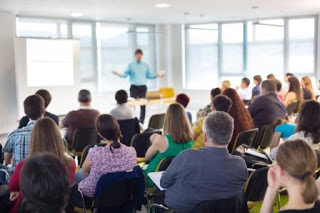 Библиотеки стали применять элементы флешмоба в проведении рекламных акций. Например к юбилею русского писателя Ф.И. Достоевского, который отмечается  11 ноября, все прохожие на улице  становятся участниками флешмоба «Читаем Достоевского вместе».Коллектив библиотеки  творчески  подходит к проведению мероприятия, использовав один из видов флэшмоба — L -mob (long -mob), т.к. в этих мобах сценарий реализуется участниками на протяжении какого-то длительного времени.Вне стен библиотеки организуют книжную выставку «Красота спасет мир» с материалами о писателе и его произведениями. Каждый прохожий включается в беседу о жизни и творчестве Достоевского. Участники моба (от старшеклассников и студентов  до людей пожилого возраста) с интересом слушают информацию о трагической судьбе классика русской  литературы, просматривают представленные на выставке издания, рассказывают о тех произведениях, которые они уже читают  («Бедные люди», «Игрок» и др.). После этого читатели заходят в библиотеку, чтобы взять заинтересовавшие их книги. Особой популярностью пользуются материалы о жизни писателя.Если учесть, что флешмоб проводится в течение полутора часов, его аудиторией являются случайные прохожие и  разговор идёт о классической литературе, которая в последние годы не пользуется большой популярностью у читателей, то эффективность подобного мероприятия окажется очень высокой. Для библиотекарей, важным моментом является тот факт, что  люди разного возраста оказываются  благодарными  слушателями, что в результате необычной акции пришли в библиотеку за книгами. В повышении интереса именно к классической литературе есть добрый знак. Сегодня люди в основном читают легкую литературу. И не потому, что это интересно, а потому что над такими произведениями не надо задумываться. Классические же произведения являются классическими потому, что исследуют мир смыслов. Любовь и долг, любовь к себе и любовь к ближним, забота о благе ближнего и жажда личного счастья, поиск смысла жизни и познание вечного — вот предмет изображения классического произведения. Литературное произведение живет до тех пор, пока социум не найдет способа разрешить или снять проблему, которая заложена в произведении. 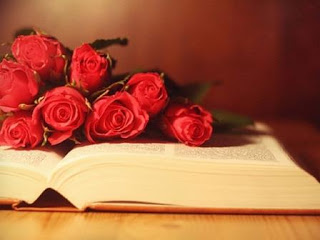 День открытых дверей Способствует росту престижа библиотеки, завоеванию благожелательного отношения заинтересованных групп населения.Программа Дня открытых дверей полифонична и охватывает широкий спектр библиотечных услуг. Она может представлять следующие тематические блоки:• «Наша визитная карточка»  -  демонстрационная  версия  сайта библиотеки, знакомящая читателей с ресурсными возможностями и реестром услуг.• «Для Вас открыты наши двери и сердца» –  приветственное слово директора библиотеки, выступление еѐ учредителей, старейших сотрудников.• «Как здорово, что все мы здесь сегодня собрались!» – блиц –экскурсия по учреждению, знакомство с сотрудниками, друзьями библиотеки, руководителями клубов по интересам• «Новые  книги  нового  века» - презентации книжных выставок универсального характера• «Книги для образования и карьеры» - презентация тематических выставок.• «CD - ROM и мультимедиа» – выставка –реклама;  «Лучшая книга года» - выставка –дебют(демонстрируются книги –победительницы конкурса читательских мнений).• «Книжная Вселенная на полках нашей библиотеки» - знакомство с книжным фондом, новыми поступлениями, новинками на некнижных носителях, получение справочной информации.• «Сокровища книжных полок» - демонстрация видеофильма.• «О новом, интересном  –  в журналах и газетах» – экспресс-обзор, знакомство с репертуаром периодических изданий, поступающих в фонд библиотеки.• «Мастер –класс – для Вас» – демонстрация поисковых возможностей традиционных карточных и  электронных каталогов, справочно – библиографического  аппарата, Интернета.• «Книги – лучшие друзья моей души» - час читательских пристрастий с участием членов литературного клуба, гостей, писателей, библиофилов. Диско-лекция - устный рассказ, сопровождаемый видеорядом (показ слайдов, фрагментов видеофильмов) и специально подобранной музыкой. Сопровождаемые беседой,  диспутом, выставкой, диско-лекции являются удобной формой популяризации книг.Завалинка – посиделки на народные фольклорные темы.Завалинка музыкальная - посиделки на народные фольклорные темы, с музыкальным сопровождением.Звездопад поэтический – мероприятие, посвящѐнное шедеврам поэзии или популярным поэтам, требующее чтения стихов.Имидж-коктейль - встреча с кем-либо.Качели дискуссионные - обсуждение двумя командами какой-либо проблемы, вопроса.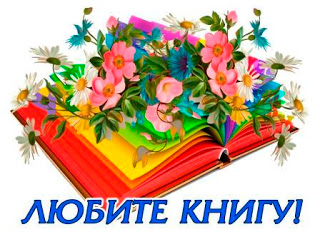 Книжный  аукцион посвящен книге, еѐ истории, формам книгопечатания, современным видам книжной продукции и включает конкурсы, викторины, литературные игры, кроссворды, дайджесты, лотереи. В программу включаются познавательные игры, которые способствуют расширению и углублению знаний, несут информацию, развлекают.На аукционе продаются или разыгрываются интересные книги. По  условиям аукциона выставляется на продажу книга–лот. Еѐ получает тот, кто последним ответит на заданный вопрос или даст правильный ответ. Аукцион может носить универсальный характер, когда задания посвящены книгам различного содержания, но может быть и тематическим.Если на  «продажу» выставляется книга по истории, то и вопросы для участников аукциона должны быть основаны на информации из исторических книг.Примеры таких вопросов:• Как сообщают древние источники, спартанские женщины, отличавшиеся смелостью и силой воли, провожая сыновей на войну, давали им щит со словами: «С ним или на нем». Что это значило? («Вернись победителем или погибни со славой»)• Кто создатель Андреевского флага? Что обозначает его символика? (Петр 1 создал рисунок флага: на белом поле  -  синий крест. Белый цвет означал веру, косой крест  –  символ верности. На кресте распят Андрей Первозванный, которого считали апостолом Русской земли, принесшим сюда учение Христа.)• На чем была начертана надпись: снаружи – «Всѐ проходит», внутри – «И это тоже пройдет ?» (На кольце царя Соломона).• В каком году в России вышел первый календарь? (1709).• Как называлась первая в мире печатная книга? («Алмазная Сутра»).• Какая каменная книга весила в  10 тонн (законы Вавилонского царя Хаммурапи, написанные клинописью на базальтовом столбе).• Какой князь положил начало первой библиотеке при Софийском соборе в Киеве? (Ярослав Мудрый)• Как называлась первая печатная книга на Руси? («Апостол») В программу аукциона может входить литературное лото, в котором участники из трѐх групп карточек - 1.фамилии авторов; 2.название произведения; 3.имена главных героев – составляют цепочку: автор, название, герой.Книжный дресс-код - форма массового мероприятия, на котором презентуют именно те книги, которые можно считать обязательной составляющей имиджа современного человека.Комильфо-вечер – (вечер хороших манер), вечер, посвящѐнный этикету.Компас литературный – библиографическая игра на любую тему, посвящѐнная поиску какой-либо информации, как правило, с практическими заданиями.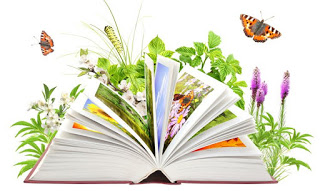 Литературные гонки «Великий книжный путь»Летом для чтения у подростков больше времени и возможностей. Библиотеки каникул не имеют и поэтому охотно предоставят свои уникальные фонды в распоряжение читателей. В самом начале июня даѐтся старт литературным гонкам, которые завершатся в конце августа подведением итогов и выявлением победителя.Библиотека формирует сборную из читателей. Гонки должны пройти по 5 жанрам  : классика, детектив, приключения, фэнтези и история. В каждом жанре библиотекарем последовательно будут заданы каждому участнику гонок 6 вопросов. Итого 30 вопросов. Найдя ответ на заданный вопрос, читатель должен прийти в библиотеку и дать свой вариант ответа.В «Карте гонок» библиотекарь лично отметит дату правильного ответа каждого участника. В конце августа «Карта гонок» будет проанализирована и тот, кто первым ответит на последний вопрос, становится победителем литературных гонок. Для проведения мероприятия библиотека должна подготовить развѐрнутую книжную выставку «Летние чтения – 2018» - ответы на все 30 вопросов должны быть найдены в книгах. Финалист летних чтений, прошедший «Великий книжный путь», получает приз.Литературный аукцион – это игра, где копируются правила настоящего аукциона. Предлагаются вопросы, каждый из которых предполагает несколько правильных ответов. Победителями будут те участники, которые последними ответят на вопросы или выполнят задания.Возможны: аукцион литературных талантов, творческих идей, литературных афоризмов, крылатых слов, пословиц и поговорок.«Литературный  дилижанс» проводится как путешествие по произведениям отдельных авторов или же групп. В оформлении используются и книги, фишки, сигнальные знаки, нарисованная на листе ватмана карта «дороги» с условными   остановками. Платою за проезд являются ответы читателей на литературные загадки. Все, кто даёт их правильными, выдаются   проездные билеты, в которых указан конечный пункт путешествия. Количество загадок отвечает количеству участников игры. Каждый раз ведущий объявляет остановку, и те «пассажиры», которые «едут» до этой станции -  начинают соревноваться; кто «первым» поднимет сигнальный знак, тот первым и ответит на вопрос. За правильный ответ игроки получают фишку. Владелец наибольшего числа фишек награждается призом.Литературный  лабиринт  «Заморочки  из  пушкинской бочки» - главный герой мероприятия – чертѐнок достаёт из бочки карточки с заданиями, используются мультимедиа, иллюстрированная книжная выставка  «Что за прелесть эти сказки!».Литературный слэм  –  литературное соревнование, в центре которого презентация, где каждый из литераторов читает свои произведения в разных турах,  получая  определенные  баллы  от  непрофессионального  жюри - зрителей.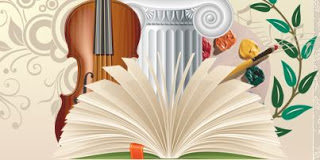 Марафон культурных событийСамый насыщенный месяц культурными событиями и памятными датами – май. В этот период, с 9 мая по 6 июня, можно провести целый цикл мероприятий под общим названием «Марафон культурных событий». В его программу может войти однодневный фестиваль молодѐжной книги «Без добрых книг душа черствеет». Цель фестиваля  –  поднять интерес к чтению в молодѐжной среде. Проводится анкетирование «Книга в моей жизни» среди старшеклассников с целью изучения читательских потребностей и мотивов чтения. Итоги исследования обнародуются на торжественном  открытии фестиваля. Заранее объявляется конкурс сочинений «Моя любимая книга», цель которого – популяризация чтения в молодѐжной среде – совпадает с целью фестиваля. Победители конкурса сочинений «Моя  любимая книга» награждаются дипломами и памятными призами на торжественном открытии фестиваля. Для всех, пришедших в этот день в библиотеку, праздник начинается в вестибюле, где гостей встречают любимые литературные герои. Они предлагают посетить праздничные выставки «Из золотого фонда библиотеки». Дежурный консультант знакомит читателей с новейшими поступлениями редких энциклопедических и справочных изданий, а экспресс–обзор «Три самых читаемых книги года» заинтересует пользователей. В холле библиотеки организуется для любителей викторин – блиц–турнир  «По литературным местам Оренбуржья» и эрудит-марафон знатоков исторической книги «От Руси до России». Весь фестивальный день наполняется настоящим фейерверком мероприятий: выставки, конкурсы, викторины, встреча с редколлегией местной  газеты, концерт исполнителей  авторской песни, просмотр фильмов в видеозале библиотеки, встречи с местными писателями и поэтами. Закончит фестиваль акция «Читают  все». Организаторы, гости, участники праздника выходят на улицы города с листовками, призывающими читать, и списком самых читаемых книг года.Медиакалейдоскоп «Радость дарит любимая книга» - мероприятие, посвящённое Недели детской и юношеской книги;Неделя библиотекиКомплекс мероприятий, целью которого является популяризация библиотеки, привлечение новых пользователей; объединение друзей библиотеки; общение любителей  книги,  в программу которого могут входить: День читателя, День автора, бенефис читателя «Четверть века рядом с книгой», праздник книги, книжный аукцион, презентация, читательская конференция, конкурсы знатоков, литературные игры и викторины, выставки книжных коллекций, собраний из личных библиотек и др.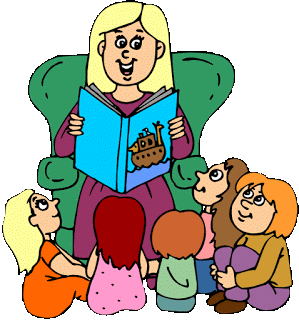 Поляна весѐлых затей  «Настроение  на  УРА!» - организована  во время летних каникул в городском парке, где ребята участвуют в весѐлых эстафетах,  играх и конкурсах;Парад  литературных  героев «Здесь будет бал – здесь детский праздник» - участники парада представляют костюмы героев произведений  А. С. Пушкина и читают отрывки из произведений, декламируют стихотворения, исполняют танцы на фоне красочных, оригинальных декораций.«Поэтический  альбом» является одним из основных разновидностей известного и часто используемого библиотекарем устного журнала. Цель мероприятия - популяризация поэтического слова. Методика его проведения подразумевает  традиционные  «страницы», участие ведущих, чтецов, любителей поэзии, гостей-поэтов (как профессиональных поэтов, так и земляков- аматеров), которые   познакомят   участников   мероприятия со   своими   творческими достижениями. Одной из страниц  альбома обязательно выступает книжная выставка (желательно озвученная), просмотр или библиографический обзор. Переход от одной страницы к другой означает переворачивание страниц реально художественно оформленного макета «поэтического альбома».Премьера книгиНаиболее удачно проходит премьера книги по краеведческой тематике, что позволяет привлечь к ней всех тех, кто принимал участие в еѐ выходе в свет. Прежде всего это сам автор. Он рассказывает читателям об истории написания книги от замысла до воплощения. Затем выступают те, кто способствовал появлению книги. Это представители издательства, редакторы, рецензенты, которые работали с автором в процессе подготовки рукописи.Интересным может быть представление художника, оформлявшего книгу, иллюстрации, которые раскрывают его видение произведения. В качестве оформления используют фотодокументы, предметы материальной культуры. В сценарий можно включить стихи, песни, инсценировки, связанные с сюжетом или биографией автора. В презентации по истории, этнографии хорошо включить инсценировки обычаев, демонстрацию костюмов, предметов быта. В более узком кругу активных читателей устраивается чаепитие.«Праздник библиографических открытий». Проводится с целью освоения комплекса новых форм работы. Его программа позволит читателю представить сведения об информационно – библиографических ресурсах библиотеки, познакомить с источниками информации об интересующих их изданиях.Программа:1.Выставка–ретроспектива  «Обратитесь к библиографу» (по материалам архива выполненных справок).2.Информ–релиз  «Что читать о знаменитых россиянах» (представление справочных изданий по истории России). 3.Библиографическая игра «Загадки русских слов» (по словарям русского языка).  4. Игра–конкурс «Знаете ли Вы историю русской живописи?» (представление интернет- энциклопедий  и ресурсов по искусству).5.Калейдоскоп интересных фактов «Какие тайны хранят каталоги?»6.Презентация журнала, который библиотека выписывает впервые.7.Библиотечно – библиографический плакат «Кто? Где? Когда?» (справочные издания библиотеки).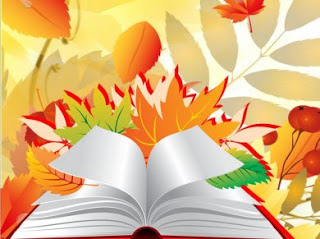 «Пресс-диалог» - это технология работы с периодической прессой, которая способствует развитию интереса к анализу проблемных статей и учит делать этот анализ. Участники пресс-диалога исполняют роль журналистов. Для пресс-диалога выбираются статьи или несколько статей, содержание которых   интересует всех. Все читают их заранее или во время встречи. Потом формируются группы по 4-5 журналистов, которые обговаривают   материалы своего коллеги. Абоненты пресс-диалога  –  это знатоки   проблемы. Пресс-центр фиксирует интересные высказывания и сразу   же выпускает «Молнию», готовит дружеские шаржи. Ведущий следит за последовательностью вопросов и ответов, руководит диалогом.PRO-движение книги – рекламная компания по продвижению книги к читателю.Профессиональный бум «Думай – выбирай»  -  встреча со специалистом Центра занятости;24 мая – СВЕТ РАЗУМЕНИЯ КНИЖНОГО. Библиотечный марафон мероприятий ко Дню славянской письменности и культуры. Цель: провести интеллектуальную пиар-акцию  и показать возможности библиотек в проведении крупномасштабных мероприятий как культурно-информационных центров. Привлечь внимание населения к книге, чтению, языку. В последнее время мы много говорим о развитии языка под влиянием времени, о засилье жаргона и слов-сорняков, о проникновении в русский язык иностранных слов, порой совсем неоправданном, о церковно-славянском языке как хранилище русской духовности, о реформах языка и их результатах, о мелодичности и красоте правильной родной речи. Библиотека может заявить о себе как об интеллектуальном центре. Например, организовать акцию «БИБЛИОТЕКА – ТЕРРИТОРИЯ УСПЕХА». Собрать руководителей района, спонсоров, представителей прессы. Подготовить компьютерную презентацию о достижениях библиотеки.Слѐт Книгочеев «Да  здравствует Читатель!» - по итогам летних чтений выбирают  самых активных читателей, которые подготовят  творческие визитки «Ой, что было летом в моей  библиотеке!», где расскажут о наиболее интересных событиях; на творческой мастерской «Герои любимых книг» - ребята рисуют иллюстрации по прочитанным любимым книгам.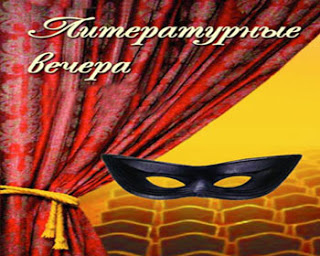 Театральные чтения в «БиблиоТеатре  «Экспрессия». В названии формы – БиблиоТеатр  – соединились Книга и Театр. Для того, чтобы просто слушали (а не смотрели игру) текст пьесы,  читать  нужно выразительно. Так родилось название - «Экспрессия» (от франц. выразительность). Задача БиблиоТеатра  -  донести до читателя с помощью звучащего слова известные и малоизвестные странички художественных  произведений в исполнении актеров-профессионалов. 
В начале каждых чтений библиотекарь произносит вступительное слово, в котором рассказывает, как возникла идея проекта, откуда родилось название, по какому принципу отбирается пьеса. Затем обязательно немного об  авторе и о пьесе. Весь этот текст готовится библиотекарем заранее по различным  источникам. Материала не  должно быть много. Затем объявляется название произведения,  представляются актеры  – кто за какой персонаж читает. И начинается  чтение: актеры выразительно, с эмоциями читают предназначенные им роли, а библиотекарь чаще всего читает необходимые сноски и ремарки. В заключительной части чтений еще раз называют участников. Пьесы для чтений не должны быть объемными – все действо не должно превышать 50-60  минут. Можно брать прозу,  можно выбирать тему (например, для чтения по теме  «Дон Жуан» выбрали  материал трѐх пьес: последний  акт  из маленькой  трагедии  А.  С.  Пушкина  «Каменный  гость», начало  пьесы  Э. Радзинского  «Продолжение  Дон Жуана»,  а  между  ними  –маленькая пьеса Н. Гумилева «Дон Жуан в Египте»). Можно использовать эту форму  работы и при проведении  других мероприятий. Ток-шоу -  на обсуждение выносится какой-либо вопрос. Участникам предлагается обсудить несколько жизненных ситуаций, разыгранных актерами. Библиотекарь руководит обсуждением. Цель — нравственное воспитание читателей.Угадай-шоу «С кузовком и лукошком» - знакомство с Красной книгой;Урок-открытие  «Занимательная география в компании Джека Воробья» - мероприятие посвящено пиратам первооткрывателям.Феерия - представление сказочного содержания, отличающееся пышной постановкой и сценическими эффектами. Волшебное, сказочное зрелище.Флешбук - презентация или знакомство с интересными книгами с помощью цитат, иллюстраций, личных переживаний и другой информации о книге. Флэшмоб – в переводе с английского «быстрая толпа», «вспышка» толпы», «мгновенная толпа». Сбор людей с целью проведения одноразовой акции. Это заранее спланированная массовая акция, в которой большая группа людей внезапно появляется в общественном месте, в течение нескольких минут они выполняют заранее оговоренные действия абсурдного содержания (по сценарию) и затем одновременно быстро расходятся в разные стороны, как ни в чѐм не бывало.Фольклорная радуга «Красна изба пирогами» - знакомство с традициями гостеприимства.Хит-парад  «Книга открывает мир знаний» - мероприятие, посвящѐнное Дню славянской письменности и культуры.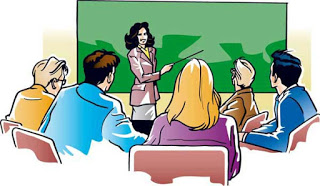 «Хроноскоп» (хронологическая   игра). Это мероприятие имеет так   же соревновательный характер и проводится с целью углубления у читателей знаний по истории, ориентируя в последовательности разных событий, явлений. Игра проводится так: библиотекарь  делит   читателей на две команды. Игрокам необходимо  определить  хронологическую последовательность названых событий в каждой группе предоставленных вопросов, например вопросы к хронологической игре:Что было сначала?- египетские пирамиды, или- Великая Китайская стена, или- Римский КолизейВ какой последовательности написаны произведения писателей?- «Мастер и Маргарита» М. Булгаков- «Мы» Е. ЗамятинЕсли называются даты, баллы удваиваются. Сложные вопросы. Во время игры расширяется круг знаний и читательских интересов,  осуществляется не принудительное обучение читателей.Чародей-вечер  (под  Новый  год)  –  новогоднее представление (вечер), используется создание атмосферы чуда, волшебства.Читательская олимпиада проводится в состязании 2-х или более команд, которые одновременно получают вопросы.Ведущий предлагает 2-3 правдоподобных ответа. Тот, кто выберет правильный ответ, получает следующее задание. Если команда   ошиблась, ей предоставляется право на вторую попытку. При этом   предоставляется право пользоваться подготовленной к мероприятию   выставкой литературы. Победителем становится команда, которая первая даст правильный ответ на все вопросыЭкочас  «Тайны  красоты»,  мероприятие  посвящено разнообразию цветочного мира.Юбилей библиотеки.Повод показать лучшее, достигнутое библиотекой за определѐнный период. Традиция отмечать юбилеи приобретает важное социокультурное значение, поскольку закрепляет в общественном сознании еѐ образ как социального института, имеющего историческое прошлое и традиции, которые необходимо сохранять и развивать в будущем.В число обязательных элементов юбилейного мероприятия входят: экскурс в историю  библиотеки, 
презентация  еѐ  информационных ресурсов, 
рассказ о достижениях, 
о ветеранах и лучших сотрудниках, 
отражение этого торжественного события в СМИ.Праздник  читательских  пристрастий  «Лучшие  друзья  моей души!»: (к юбилею библиотеки):• Демонстрация выставок «Наша библиотека: в книгах, документах, фотографиях» и «Современная  литература: книжный поток и читательские предпочтения». • Вступительное слово библиотекаря «Да здравствует книга!» • Эксклюзив –поздравления  «Книга – наша память» (главы администрации  района, председателя и представителей депутатского корпуса района, муниципального образования).•  Страничка истории «Наша библиотека в контексте истории города (района, муниципального  образования»: история возникновения и развития библиотеки).• Поэтическая ода «Посвящение библиотеке» (конкурс стихотворений о библиотеке среди еѐ читателей).• Демонстрация  видеосюжетов с фрагментами  лучших мероприятий библиотеки в разные годы «Для Вас открыты наши двери и сердца».• Презентация альбома «Наша библиотека: юбилейная фотохроника».• «На  лирической  сцене» – выступления поэтов, писателей, бардов.• Награждение сотрудников библиотеки.• Поздравления  от  читателей.  Вручение  лучшим  из  них   билетов «Почѐтный читатель».Литературно – музыкальное шоу «Хвала тебе, о, книгочея»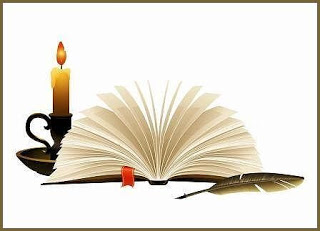 Авторский информационно – рекламный проект «Юбилей писателя в библиотеке»Именно комплексный характер проекта позволяет использовать многообразие  инновационных  форм  для  глубокого, разностороннего представления литературного наследия писателей – классиков, а также изданий, посвященных их жизни и творчеству.Важная роль в реализации  проекта  принадлежит осуществлению рекламных акций, среди которых – подготовка плана – проспекта «Юбилей писателя. Приглашает библиотека»,пригласительных билетов, рекламных афиш.Рекламная продукция  должна быть выполнена в графике современного дизайна, на высоком художественно  –  эстетическом уровне.План – проспект обязан содержать аннотированный календарь предлагаемых читательскому вниманию мероприятий и информировать об их содержании. Красочно  оформленный  план – проспект выдается всем, кому дорого творчество писателя – юбиляра.Центральное место в авторском проекте должна занимать книжная экспозиция,  в  максимальном  объѐме  представляющая  весь поток литературно – художественных  изданий  писателя – классика  и литературы о нѐм, вне зависимости от хронологических рамок.Информацию  об  открытии  выставки  желательно  разместить  в СМИ, приглашая в библиотеку не только постоянных, но и потенциальных посетителей.Шорт–лист (короткий список) в краткой, лаконичной форме информирует о небольшом круге источников, появившихся в последние годы, и представляет издания – новинки о юбиляре. Весь комплекс мероприятий  адресован прежде всего тем слушателям, кто проявляет устойчивый интерес к отечественной классике, кто видит в чтении не столько «забаву», сколько «серьѐзную и глубоко обдуманную беседу человека с человечеством».